INDICAÇÃO Nº 04728/2013Sugere ao Poder Executivo Municipal a realização de estudos visando à instalação de ondulação transversal (lombada) na Av. São Paulo próximo ao nº1438 no Bairro Cd. Nova.Excelentíssimo Senhor Prefeito Municipal, Nos termos do Art. 108 do Regimento Interno desta Casa de Leis, dirijo-me a Vossa Excelência para sugerir que, por intermédio do Setor competente, sejam realizados estudos visando a construção de ondulação transversal (lombada), em conformidade com o disposto na Resolução nº 39/1998 do Conselho Nacional de Trânsito – CONTRAN, ou a instalação de outros dispositivos redutores de velocidade na Av. São Paulo próximo ao nº1438 no Bairro Cd. Nova, neste município. Justificativa:Conforme relatos dos moradores locais, a referida via pública possui grande fluxo de veículos e pedestres, representa uma das principais avenidas do bairro onde estão localizados vários comércios e residências. Alguns motoristas imprudentes trafegam nesta via em velocidades muito superiores à permitida, colocando em risco a travessia de pedestre. Em anexo abaixo assinado e autorização.Plenário “Dr. Tancredo Neves”, em 23 de Agosto de 2.013.ALEX ‘BACKER’-Vereador-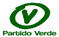 